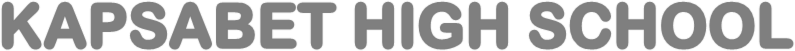 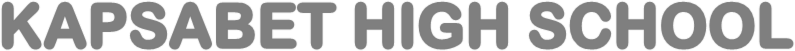 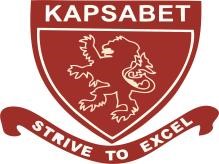 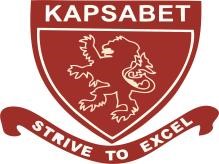 565/1BUSINESS STUDIESForm 4                                                                                Time: 2 HoursKenya Certificate of Secondary Education (K.C.S.E.)Name……………………………………………………….              Adm No……………….Stream…………………………………………………….               Date ………………………….Sign 	............................................................................								      GRAND TOTAL565/1BUSINESS STUDIESForm 4  Time: 2 Hours			INSTRUCTIONS TO CANDIDATESAnswer all the questions in the spaces provided.For Examiner’s Use OnlyOnazi Secondary School will wish to change from an enclosed office to an open office. Highlight four advantages that will accrue from this.			               	(4mks) ………………………………………………………………………………………………………………………………………………………………………………………………………………………………………………………………………………………………………………………………………………………………………………………………………………………………………………………………Motor cycles have recently become a very popular mode of transport in Kenya. List four benefits a commuters enjoy by using them.  						(4mks) ………………………………………………………………………………………………………………………………………………………………………………………………………………………………………………………………………………………………………………………………………………………………………………………………………………………………………………………………Outline four factors that may make it necessary for insurance company to reinsure.														(4mks)………………………………………………………………………………………………………………………………………………………………………………………………………………………………………………………………………………………………………………………………………………………………………………………………………………………………………………………………The following diagram shows a shift in demand curve. Outline four reasons that can lead to this shift.      	   (4mks)………………………………………………………………………………………………………………………………………………………………………………………………………………………………………………………………………………………………………………………………………………………………………………………………………………………………………………………………Kenya has a few oligopoly firms. Highlight four sources of oligopoly powers to these firms.   													(4mks)………………………………………………………………………………………………………………………………………………………………………………………………………………………………………………………………………………………………………………………………………………………………………………………………………………………………………………………………Highlight four ways in which capital of a business may change 			(4mks) ………………………………………………………………………………………………………………………………………………………………………………………………………………………………………………………………………………………………………………………………………………………………………………………………………………………………………………………………For each of the following transactions, indicate with tick ( ) in the spaces provided whether it will  increase, decrease or have no effect on the balance sheet totals.  	         	(4mks) Below are some entries in the cash book of Romeo Traders for the month of July 2021.Cash BookDr											CrState the meaning of the following entries.						 (4mks)a) July 1, bal  b/f bank column shs.100,000………………………………………………………………………………………………………………………. b) July 6, cash shs. 20,000 and Bank shs. 20,000……………………………………………………………………………………………………………………….c) July,  28 debtors shs. 20,000 ………………………………………………………………………………………………………………………. d) July 31 2010, balance c/f shs. 10,000………………………………………………………………………………………………………………………Highlight four roles of an entrepreneur to the economy of a country.		(4mks)………………………………………………………………………………………………………………………………………………………………………………………………………………………………………………………………………………………………………………………………………………………………………………………………………………………………………………………………Identify the source documents used to enter the following journals.			(4mks)State four ways in which consumers are likely to suffer when there is no warehousing.	   					    								(4mks)………………………………………………………………………………………………………………………………………………………………………………………………………………………………………………………………………………………………………………………………………………………………………………………………………………………………………………………………Highlight four disadvantages of concentrating many firms in Nairobi town. 	(4mks)………………………………………………………………………………………………………………………………………………………………………………………………………………………………………………………………………………………………………………………………………………………………………………………………………………………………………………………………Oscar imports goods from South Africa to Kenya. State four conditions that would determine the choice of his distribution channel 							(4mks)………………………………………………………………………………………………………………………………………………………………………………………………………………………………………………………………………………………………………………………………………………………………………………………………………………………………………………………………State four ways in which Kenya as a country can conserve her economic resources.														(4mks)………………………………………………………………………………………………………………………………………………………………………………………………………………………………………………………………………………………………………………………………………………………………………………………………………………………………………………………………Outline four ways in which the legal political environment can influence the activities of a business.											(4mks)………………………………………………………………………………………………………………………………………………………………………………………………………………………………………………………………………………………………………………………………………………………………………………………………………………………………………………………………For each of the following descriptions, identify the corresponding method of product promotion.											(4mks)Outline four factors that influence the amount of money held by an individual for precautionary motive.									(4mks)………………………………………………………………………………………………………………………………………………………………………………………………………………………………………………………………………………………………………………………………………………………………………………………………………………………………………………………………The following balances relates to the business of Super loaf traders during the period ended 	30th June 2021.						Shs.		Rent received		  12,000		Salaries and wages		  48,000		Gross profit			120,000		Discounts received		     7,500		Insurance			  12,500		Carriage on sales		  15,000		Discounts allowed		    6,000	Prepare the business’s Profit & loss a/c for the period ended 30th June 2021.	The following transaction was extracted from books of Kuria business on 31st 	March 2004.	Stock (01/04/05)		8,000	Stock (31/03/06)		9,000	Purchases			4,500	Sales				21,000	Calculate:	(i)	Margin										(2mks)(ii)	Rate of stock turn over.								(2mks)Highlight four factors that must be considered before spending public funds.	(4mks)………………………………………………………………………………………………………………………………………………………………………………………………………………………………………………………………………………………………………………………………………………………………………………………………………………………………………………………………Outline four circumstances under which a firm may be located near the source of its raw materials.											(4mks) ………………………………………………………………………………………………………………………………………………………………………………………………………………………………………………………………………………………………………………………………………………………………………………………………………………………………………………………………Highlight four circumstances under which face – to face communication would be 		preferred to written communication in a firm. 						(4mks)………………………………………………………………………………………………………………………………………………………………………………………………………………………………………………………………………………………………………………………………………………………………………………………………………………………………………………………………State four ways how consumers can protect themselves against malpractices by private business people. 										(4mks)………………………………………………………………………………………………………………………………………………………………………………………………………………………………………………………………………………………………………………………………………………………………………………………………………………………………………………………………Highlight four problems associated with the measurement of national income using the output approach. 									 	(4mks)………………………………………………………………………………………………………………………………………………………………………………………………………………………………………………………………………………………………………………………………………………………………………………………………………………………………………………………………The aggressive campaign for citizens to plan their families seems to be causing a decline in the country's population growth. Outline four possible effects of this. 											(4mks)………………………………………………………………………………………………………………………………………………………………………………………………………………………………………………………………………………………………………………………………………………………………………………………………………………………………………………………………Question No12345678910111213MarksQuestion No141516171819202122232425MarksTransactionIncrease DecreaseNo effecta) Investing more cash in businessb)Paying creditors in cash c)Buying a piece of furniture in cash d)Paying a creditor using money from private sourceDate(2021)DetailsCash (shs)Bank(shs)Date (2021)DetailsCash (Shs)Bank (Shs)July:  1Bal b/f15,000July: 1Bal.b/f100,000          6cash20,0006bank20,000         20sales15,00015wages    5,000         28Debtors20,00029stock10,00031Bal c/f19,000JournalSource document(i)Purchase journal(i)(ii)Returns outwards journal (ii)(iii) Sales journal(iii)(iv)Cash receipt journal(iv)DESCRIPTIONMETHOD OF PROMOTIONFree promotion of a productStrategies to increase sales at the point of promotion.Impersonal presentation of a product through the mass mediaMent to improve the reputation of a firm